Nieuwsbrief Rekenen	Getal & Ruimte Junior – Groep 6 Blok 8Deze maand leert uw kind:Optellen en aftrekken van breukenBerekenen van omtrek en oppervlakte.In de klas komt aan de orde:Kinderen leren breuken optellen en aftrekken over de hele heen.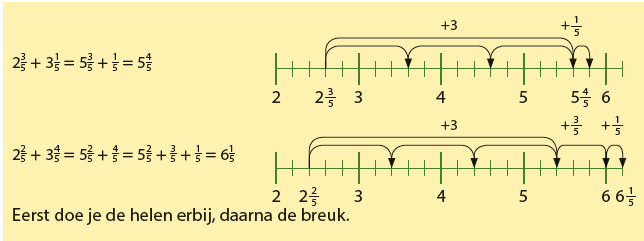 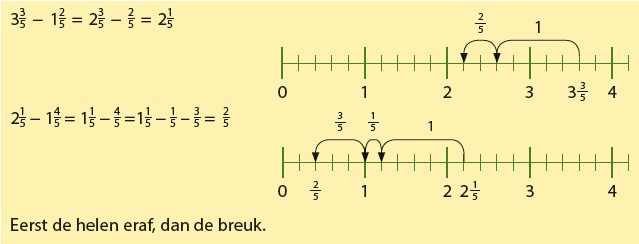 De begrippen omtrek en oppervlakte worden geïntroduceerd en kinderen leren hiermee rekenen.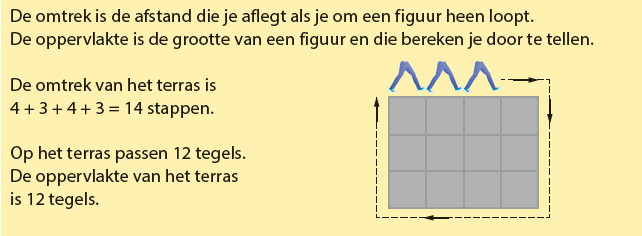 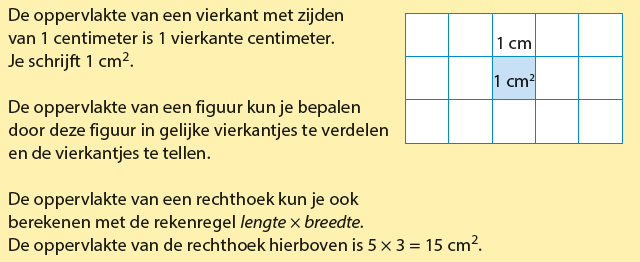 Tips voor thuis:Oefen met het optellen van breuken door telkens dezelfde breuk op te tellen totdat je een hele hebt. Bijvoorbeeld        1. Tel samen met uw kind en noem om en om de volgende breuk. Doe hetzelfde maar dan met terugtellen.Oefen met omtrek door met een centimeter de omtrek van verschillende voorwerpen te meten en te vergelijken. Oefen met oppervlakte door samen de oppervlakte te berekenen van bijvoorbeeld:De eettafel en de salon tafel door A4tjes te gebruiken: hoeveel A4tjes passen erop? Het terras in de tuin door tuintegels te tellen: Hoeveel tegels heeft het terras?